Photo eliane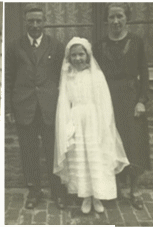 